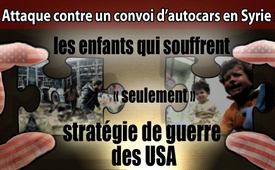 Attaque contre un convoi d’autocars en Syrie : les enfants qui souffrent sont « seulement » une stratégie de guerre des USA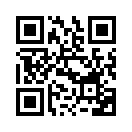 Dans l’émission « Stratégie de guerre : des enfants qui souffrent » Kla.TV montre comment des images d’enfants souffrants ou même morts sont utilisées de manière récurrente comme stratégie de la politique belliciste des Etats-Unis.Dans l’émission « Stratégie de guerre : des enfants qui souffrent » (en français : www.kla.tv/9323), Kla.TV montre comment des images d’enfants souffrants ou même morts sont utilisées de manière récurrente comme stratégie de la politique belliciste des Etats-Unis. Un exemple en est l’histoire inventée de la souffrance de nourrissons en 1990 (ce qu’on appelle le mensonge des couveuses) qui n’a mené à rien d’autre qu’à un très grand crime de guerre en Irak. En août 2016, c’était la photo du petit garçon syrien Omran, qui devait inciter le monde à être prêt à entrer en guerre.  (en allemand : www.kla.tv/8863)
L’attaque par missiles des USA sur une base aérienne syrienne dans la nuit du 7 avril 2017 a aussi été justifiée avec des images d’enfants morts. Le magazine allemand Zeit Online rapporte que le président américain Donald Trump se serait montré ému après la publication d’images de la « présumée » attaque au gaz toxique du 4 avril 2017 à Khan Cheikhoun, lors de laquelle plus de 100 personnes sont mortes. Trump a dit que les photos des enfants l’ont ému et lui auraient fait changer d’attitude envers la guerre en Syrie. A la suite de cela il aurait lui-même ordonné l’attaque par missiles.
Mais les images des cadavres d’enfants, dont on présume qu’ils ont été asphyxiés par le gaz toxique, proviennent exclusivement de l’« organisation pour la protection civile » des Casques blancs. 
Il a pourtant été prouvé que cette organisation a utilisé de fausses images et des vidéos truquées et ne peut en aucun cas être considérée comme neutre et crédible. Vous trouverez des détails dans l’émission « Syrie : Probablement une attaque chimique sous faux pavillon – Le gouvernement américain provoque l’escalade de la guerre » (en français : www.kla.tv/10268).
Et d’autre part le célèbre professeur américain en sciences, technologies et politique de sécurité nationale, Theodore Postol a indiqué que le rapport fait par le gouvernement américain, qui était censé confirmer que le régime syrien avait effectué l’attaque avec des armes chimiques à Khan Cheikhoun, est « erroné » et « n’est pas basé sur des faits concrets ». Le professeur Postol a prouvé de manière convaincante qu’une grenade au gaz neurotoxique a été déclenchée au sol au moyen d’une charge explosive préparée, et non par le largage par l’armée syrienne d’une bombe au gaz toxique. Vous en trouverez les détails dans l’émission qui s’affiche : (en allemand: www.kla.tv/10351).
Bon, on pourrait dire que Trump, comme d’autres présidents avant lui, a été trompé par les images des cadavres d’enfants et par les rapports des services secrets, et se serait laissé tromper sans savoir.
Mais ce qui est surprenant, c’est que le président des USA et d’autres politiciens occidentaux ne semblent être touchés par des cadavres d’enfants que lorsque ceux-ci sont utiles à leur politique belliciste. 

Voici un exemple actuel :
Le 16 avril 2017, les médias principaux ont relaté qu’en Syrie un kamikaze avait déclenché une charge explosive à proximité de 75 autocars. Il y aurait eu jusqu’à 126 morts, dont la moitié environ étaient des enfants. 
Les autocars faisaient partie d’un programme d’évacuation qui avait été négocié en mars entre les rebelles et le gouvernement syrien, avec la participation de l’Iran et du Qatar.
Dans les autocars contre lesquels a eu lieu l’attaque à la bombe se trouvaient majoritairement des habitants fidèles au gouvernement et venant des villes occupées par les rebelles. Selon les informations des médias, l’auteur de l’attentant a déclenché la bombe dans une région contrôlée par les rebelles. Le convoi avait préalablement été arrêté par les rebelles. En ce qui concerne la question de la culpabilité, les médias principaux unanimes se sont tout à coup exprimés avec réticence. On a pu entendre : La télévision publique syrienne rendrait les « groupes terroristes » responsables de l’attaque, les « activistes de l’opposition » contre les « partisans du gouvernement ». Et c’est tout. Pendant toute la semaine qui a suivi, les médias du mainstream n’ont plus prêté aucune attention à l’attaque atroce et à la question de la culpabilité. - Pas d’indignation, comme ça a été le cas lors de la présumée attaque au gaz toxique. Ni le président, ni les représentants des Etats-Unis n’ont prononcé un seul mot sur ces atrocités. Par contre ils sont d’habitude très fermes quand il s’agit de cadavres d’enfants, 
1. lorsqu’on peut en rendre le président syrien Bachar el-Assad responsable, et
2. lorsqu’on veut justifier le bellicisme américain.
Or en ce qui concerne l’attaque horrible la plus récente, lors de laquelle selon RT, 116 enfants ont été tués, il n’est clairement pas possible d’en rendre le président syrien coupable.
Et il semble aussi que les terroristes ne doivent pas être présentés sous un trop mauvais jour, pour ne pas éveiller la sympathie pour Assad et son gouvernement, qui soulignent toujours qu’ils combattent exclusivement les terroristes.

S’il n’en était pas ainsi, pourquoi les politiciens et les médias occidentaux n’ont-ils pas eu un seul mot pour relater que selon des témoins oculaires, les enfants préalablement affamés ont été sournoisement attirés des autocars vers le camion au moyen de paquets de chips ?
Le camion où était assis le kamikaze aurait été chargé d’aide alimentaire. Puis il y a eu l’explosion.
Voyez maintenant les informations de la chaîne internationale RT au sujet de ce crime atroce, avec des témoignages sur place. Tout cela est passé sous silence par les médias occidentaux et n’est évoqué ni par l’administration des Etats-Unis, ni au Conseil de Sécurité des Nations Unies.
Voici donc l’exemple le plus récent qui montre que les présidents des Etats-Unis et leurs acolytes complaisants ne sont émus par des images d’enfants qui souffrent que si cela sert la politique belliciste américaine.

Des témoins ont décrit le massacre de samedi dans la province syrienne d’Alep. Une explosion a atteint des personnes qui étaient évacuées dans des autocars de la région d’Alep assiégée par des rebelles. On a jeté depuis un camion des sachets de chips pour les enfants. Le camion est parti. Un pick-up est arrivé qui a fait la même chose. Ensuite celui-ci est parti et les enfants l’ont suivi. Quelqu’un a compté jusqu’à trois et le pick-up a explosé. Le Croissant-Rouge a commencé à aider les gens et à les amener dans des hôpitaux militaires. Lorsque les enfants ont voulu leur apporter de l’eau, ils les ont suivis et ont demandé comment ils pensaient payer. Ils ont dit qu’ils ne jeûnaient pas et qu’ils étaient des hérétiques. J’ai le cœur brisé. Ma femme et ma fille ont disparu.
Ils nous ont traités très mal. Nous n’avons pas eu le droit de quitter les autocars. Il y avait des femmes et des enfants parmi nous. Les portes sont restées fermées dans une chaleur accablante. Ils ne nous permettaient pas de boire de l’eau. Personne n’avait le droit de nous apporter de la nourriture. Lorsque les gens du Croissant-Rouge voulaient nous apporter du pain, ils avaient le droit de donner un demi-morceau à chaque enfant. Ils ne leur ont pas permis d’avoir de l’eau. Ils nous ont traités très mal.
Nous avons vécu deux jours avec un demi pain. Nous avons supporté la faim. Mais les enfants ont pleuré. Ils ont attendu deux jours et c’est la faim qui les a amenés à la mort. Plus de 100 personnes ont été tuées dans ce massacre. La plupart des victimes étaient des femmes et des enfants. Ceux qui ont survécu à l’explosion ont trouvé finalement de la sécurité. L’évacuation des villes a été reprise selon l’accord entre le gouvernement et les activistes.
On soigne les survivants de l’explosion dans des hôpitaux des régions du gouvernement. Le lendemain de la tragédie, la journaliste Vanessa Beeley de 21st centurywire.com a visité l’endroit de l’explosion et a parlé avec des témoins.
Quand ils sont arrivés à Rashidine ils étaient déjà traumatisés par le siège qu’ils avaient vécu et qui avait duré deux ans.
Nous avons supporté cette vie tragique pendant longtemps. Nous avons souffert de la peur, de l’insécurité et de la faim. Nos enfants mouraient de faim. Des fusées et des bombes sont tombées sur nous. Il n’y avait plus d’école, plus d’électricité, plus d’eau. Il fallait que nous acceptions ces conditions terribles.
Le lendemain nous avons parlé avec des survivants de cette attaque. Ce que j’ai entendu était absolument horrible, c’est inconcevable. 
Nous avons eu si peur. Il y a eu la panique. Je ne peux pas le décrire. 
Tant de personnes ont été tuées par cette explosion, tant et tant. 
Devant les véhicules il y avait de grands sachets transparents avec des chips. Les enfants ont eu le droit de sortir et ils sont allés en direction des personnes qui avaient les chips. Et ensuite il y a eu l’explosion. Que ce soit le pick-up ou quelque chose d’autre, il a explosé. Aujourd’hui on nous a raconté que 116 enfants ont été massacrés.
Avant l’explosion ils ont jeté des sachets avec des chips. J’étais tout près de la voiture des activistes. Je les ai entendus dire : « Voici de la nourriture pour les païens ». Mais les enfants étaient depuis si longtemps sans rien à manger. Ils ont couru pour avoir des chips. J’ai eu peur que les terroristes fassent quelque chose. C’est pourquoi je n’ai pas laissé mes enfants sortir pour aller chercher de la nourriture des activistes.
Nous venons de voir le crime le plus horrible de notre vie. Malgré cela il n’y a pas de condamnation dans les médias principaux, pas de condamnation internationale par des gouvernements, des ONG ou des médias. Cette chose horrible… je ne trouve pas du tout les mots pour décrire cela ou pour décrire la douleur que ces gens ont dû vivre.de dd.Sources:https://www.youtube.com/watch?time_continue=134&v=6hDW7nwf1wU
http://alles-schallundrauch.blogspot.ch/2017/04/die-mutter-aller-doppelmoral-und.html
www.heise.de/tp/features/Syrien-Anschlag-auf-Buskonvoi-3686330.html
www.srf.ch/news/international/uno-kann-sich-nicht-auf-resolution-einigen
https://deutsch.rt.com/der-nahe-osten/49476-syrien-terroranschlag-totet-116-kinder/
www.youtube.com/watch?v=wCU9gnBsxGs
www.youtube.com/watch?time_continue=134&v=6hDW7nwf1wUCela pourrait aussi vous intéresser:#Syrie - www.kla.tv/Syrie

#EnfantsQuiSouffrent - Des enfants qui souffrent - www.kla.tv/EnfantsQuiSouffrentKla.TV – Des nouvelles alternatives... libres – indépendantes – non censurées...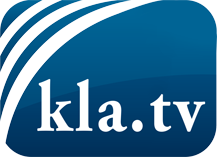 ce que les médias ne devraient pas dissimuler...peu entendu, du peuple pour le peuple...des informations régulières sur www.kla.tv/frÇa vaut la peine de rester avec nous! Vous pouvez vous abonner gratuitement à notre newsletter: www.kla.tv/abo-frAvis de sécurité:Les contre voix sont malheureusement de plus en plus censurées et réprimées. Tant que nous ne nous orientons pas en fonction des intérêts et des idéologies de la système presse, nous devons toujours nous attendre à ce que des prétextes soient recherchés pour bloquer ou supprimer Kla.TV.Alors mettez-vous dès aujourd’hui en réseau en dehors d’internet!
Cliquez ici: www.kla.tv/vernetzung&lang=frLicence:    Licence Creative Commons avec attribution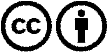 Il est permis de diffuser et d’utiliser notre matériel avec l’attribution! Toutefois, le matériel ne peut pas être utilisé hors contexte.
Cependant pour les institutions financées avec la redevance audio-visuelle, ceci n’est autorisé qu’avec notre accord. Des infractions peuvent entraîner des poursuites.